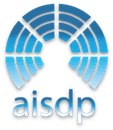 Associazione Italiana Storici delle Dottrine PoliticheISTRUZIONI PER INVIARE ALLA REDAZIONE INFORMAZIONI RELATIVE ALLE DIVERSE SEZIONI DEL SITO.L’indirizzo di contatto è: redazione@aisdp.it Indicare sempre nell’oggetto della mail la categoria e/o la sezione del sito in cui si vorrebbe pubblicare quanto si manda e una mail di contatto. La redazione si riserva di selezionare i contributi ricevuti.Tutte le informazioni devono essere allegate in un file word come segue:I SOCILa sezione presenta l’elenco dei soci e riporta alcune informazioni minime. Siete pregati di inviare:Nome e cognome, Università e dipartimento di afferenzaLink alla propria pagina istituzionaleCONVEGNI E SEMINARILa sezione raccoglie le indicazioni dei convegni e dei seminari organizzati da studiosi dell’associazione. Per dare indicazione dell’iniziativa inviare:Titolo del convegno/seminario, data, ora e luogo, mail di contattoAl massimo 3 righe di descrizione del convegno, ed eventuale richiamo ad una callAllegare locandina in pdf (opzionale) oppure (preferibile) il link al programma o a pagine informativePUBBLICAZIONILa sezione raccoglie le indicazioni bibliografiche di monografie, volumi collettanei e atti di convegno (eventualmente anche numeri monografici di riviste a stampa e on-line), edizioni critiche e traduzioni, volumi di alta divulgazione pubblicati o curati da studiosi dell’associazione a partire dall’anno 2017. Purtroppo, non è possibile in questa fase segnalare articoli in rivista o singoli capitoli di libro. Per dare indicazione della pubblicazione inviare:Autore/curatori, Titolo (in corsivo), Luogo, Editore e data di pubblicazione, Eventuali estratti della copertina, colophon, indice e introduzione dell’opera in un unico file in formato *.pdf. Eventuale link alla scheda dell’editoreBANDI E CALL La sezione pubblica notizie relative a bandi di dottorato/assegni di ricerca, premi, borse di studio, fellowship, call di riviste e call for publicationPer dare indicazione dell’iniziativa inviare:Link originale dal quale scaricare il bando o la call.Titolo e data di scadenza della call, mail di contattoNon più di righe di descrizione del bando/call con ulteriori indicazioni utiliNEWS ED EVENTIIn questa sezione possiamo pubblicare tutte quelle attività di natura non esclusivamente scientifica, e di natura pubblicistica, che vedono coinvolti studiosi afferenti all’associazione. La sezione dovrebbe raccogliere attività ad impatto sociale, terza missione, impegno civico dei nostri associati. Per dare indicazione delle news e degli eventi inviare: Titolo dell’evento, eventuali luogo e data, mail di contatto Almeno 3 righe di descrizione Eventuali link RIVISTE E COLLANEIn questa sezione elenchiamo le riviste e le collane di studi di prevalente rilievo per la storia delle dottrine politiche e del pensiero politico cui partecipano come direttori, componenti il comitato scientifico/editoriale o la segreteria redazionale gli associati AISDP. Per dare indicazioni delle riviste e delle collane inviare:RIVISTE: Titolo della rivista, direttore/direttrice responsabile, ISSN, eventuale editore, periodicità eventuale link al sito; una breve (max 4 righe) presentazione della rivista, mail di contattoCOLLANE: Titolo della collana, direttore/direttrice responsabile, Editore, eventuale link alla collana; una breve (max 4 righe) presentazione della collana, mail di contattoSEZIONE BLOGLe sezioni a contributo aperto ma strettamente pertinenti le attività dell’AISDP e dei suoi associati, raccolgono testi (corredati di video, link, immagini) di diversa natura: schede di lettura e presentazione di volumi, ricerche, convegni, progetti scientifici o di associazioni/centri studio. I testi sono tutti sottoposti ad approvazione e revisione della redazione, eventualmente sentita la giunta dell’Associazione. 